Leçon 3.1	 Devoirs 1			Nom ___________________________________A. La Pratique Ecrite et Orale: First, write a sentence explaining how you feel about the following food items. Be sure to include the item name.  Then, tell a parent about your preferences.												Intl: ______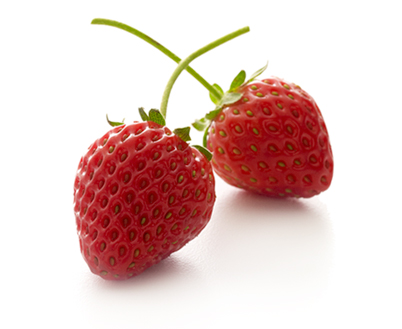 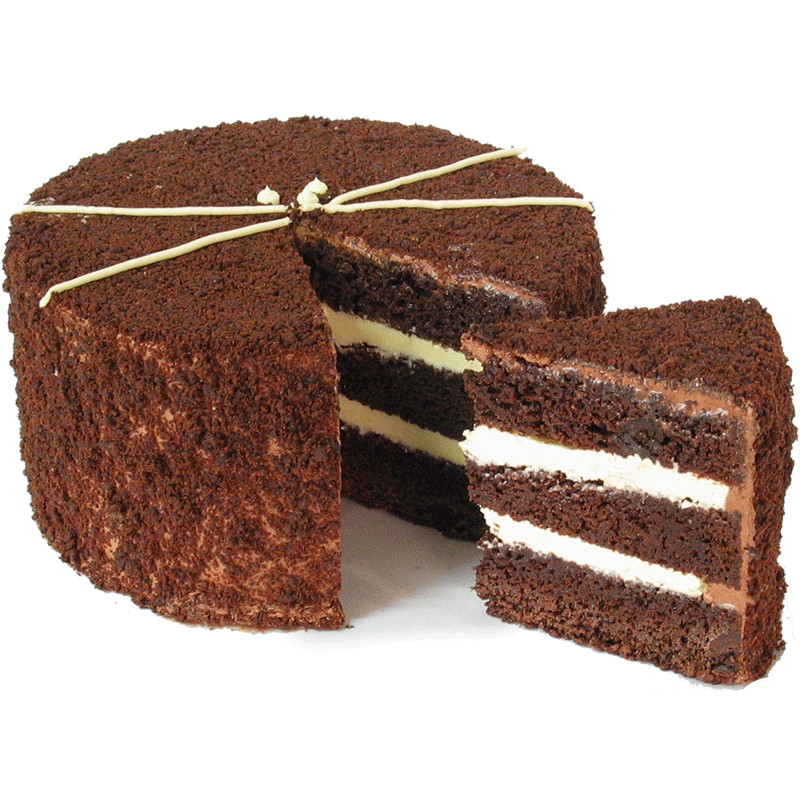 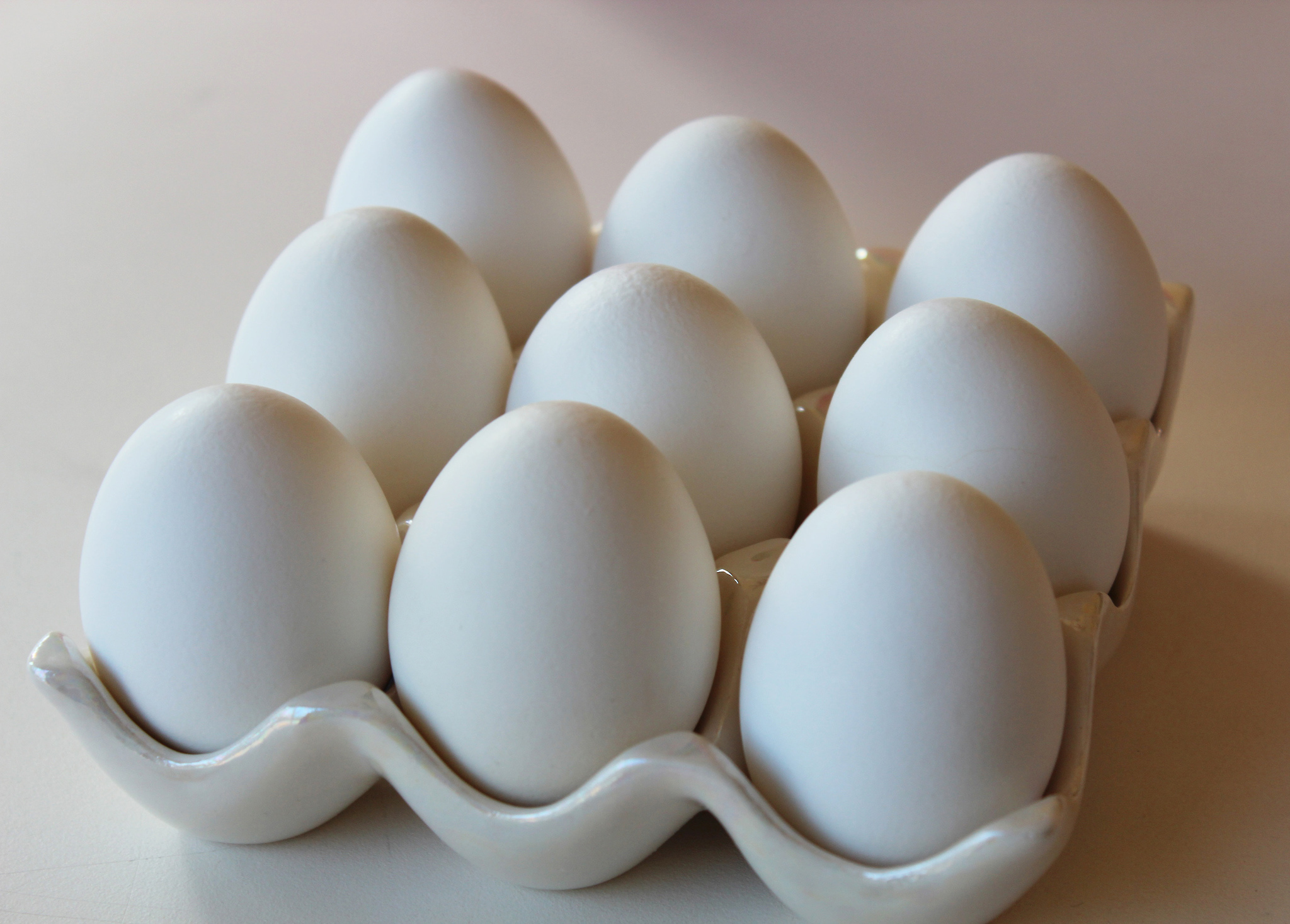 _______________________________  _____________________________  ___________________________________________________________  _____________________________  ____________________________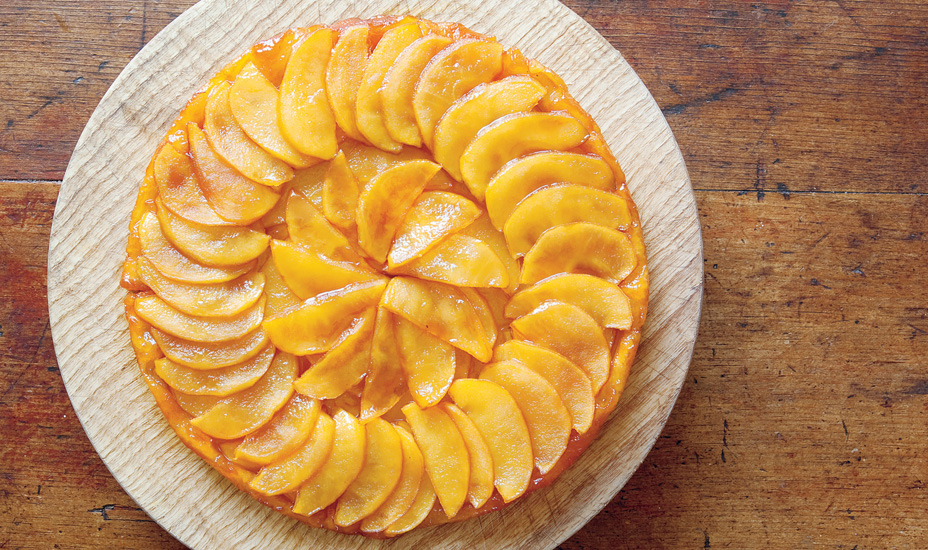 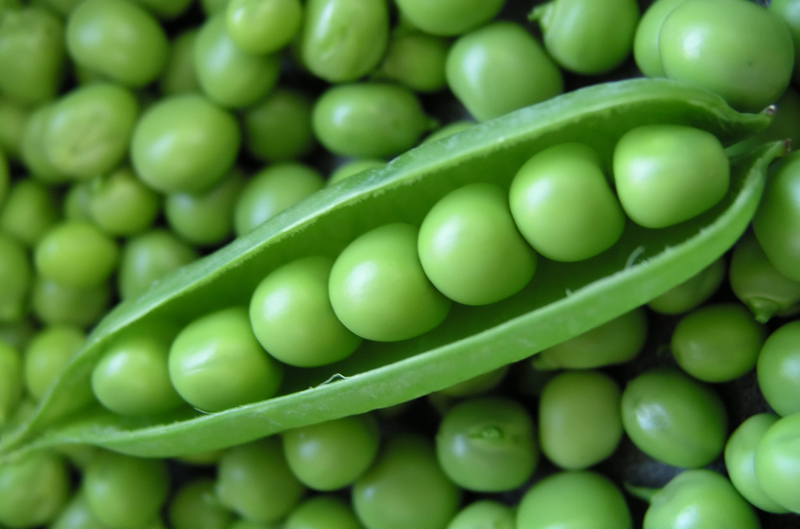 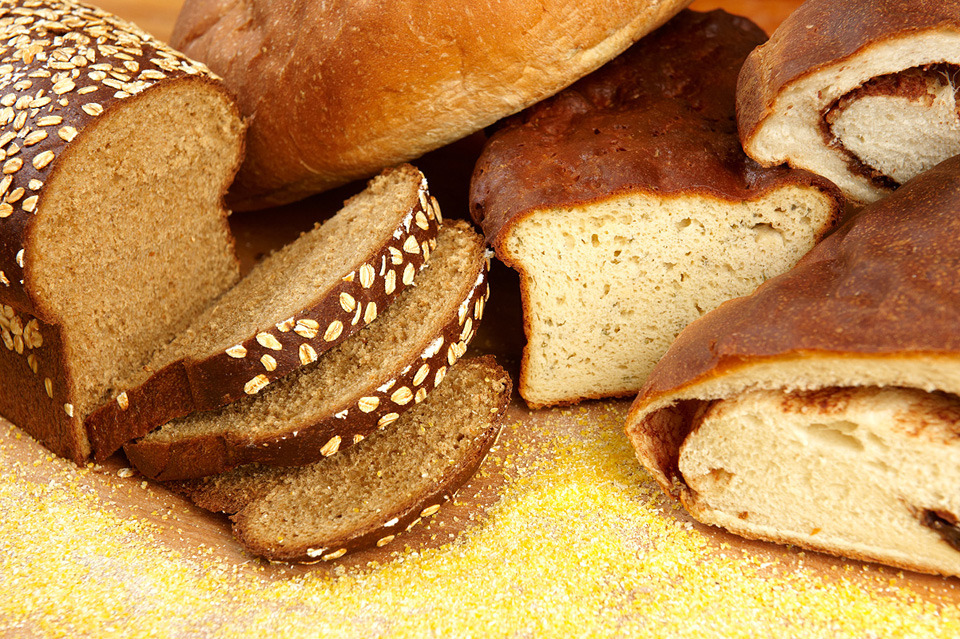 _______________________________  _____________________________  ___________________________________________________________  _____________________________  ____________________________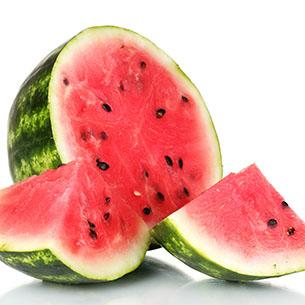 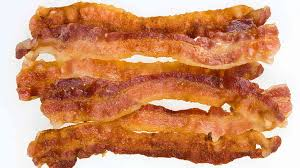 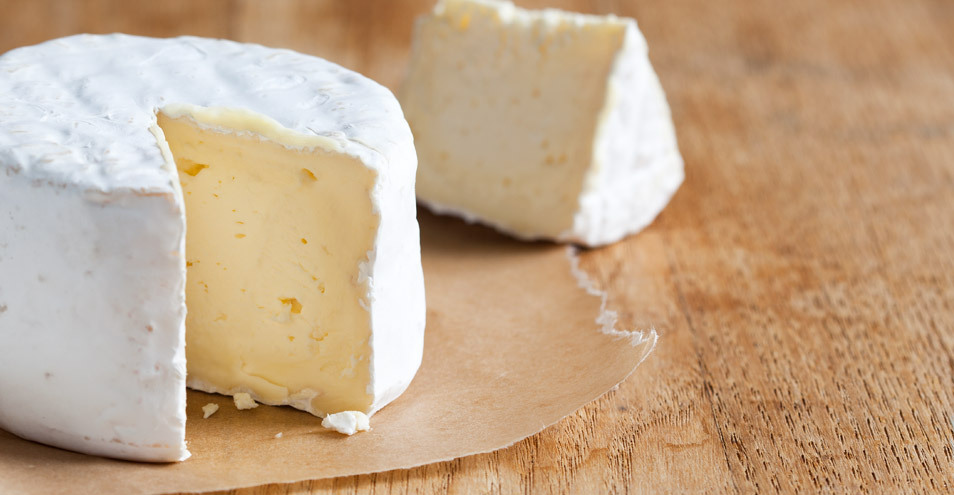 _______________________________  _____________________________  ___________________________________________________________  _____________________________  ____________________________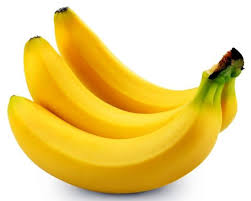 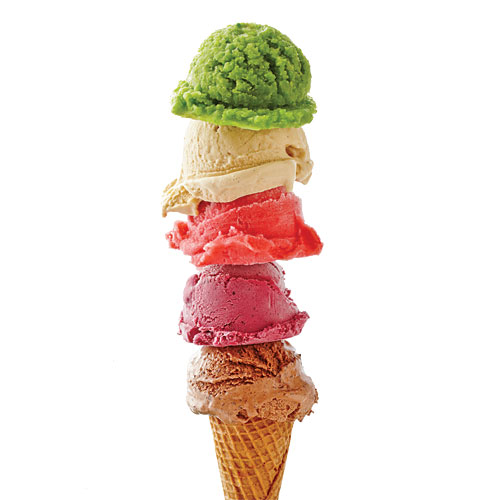 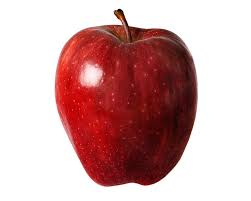 _______________________________  _____________________________  ___________________________________________________________  _____________________________  ____________________________B.  Use the numbers 1,2,3 to put the following parts of a meal in their usual order.1.   _____ le dîner			_____ le petit déjeuner	_____ le déjeuner2.   _____ le gâteau		_____ le jambon		_____ la salade3.   _____ le plat principal	_____ le fromage		_____ la soupe4.   _____ les fruits de mer	_____ le dessert		_____ le painC.  Circle the item that does not belong with the others.1.  l’omelette			les œufs			le poivre2.  la framboise			le jambon			le poisson3.  le lait				l’ail				le fromage4.  le pain				les pâtes			l’huile5.  le poivre				le yaourt			le sucre6.  les haricots verts		le pomme de terre		l’ananasD.  Label the following items and list which meal they typically belong to: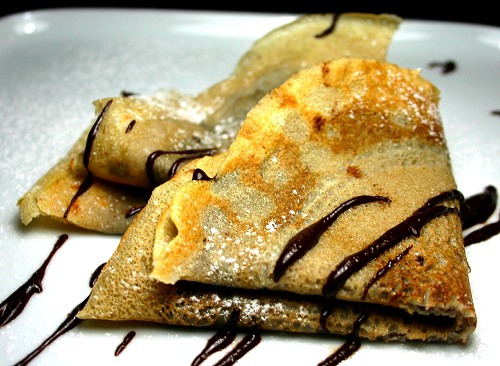 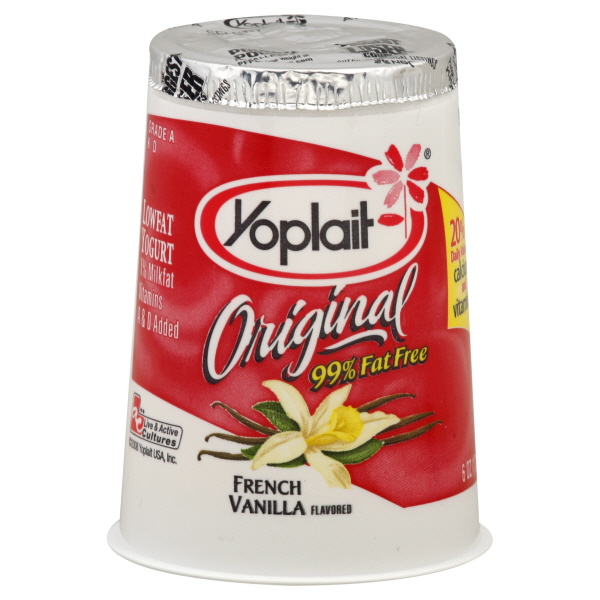 			________________________		_	______________________________			________________________		_	______________________________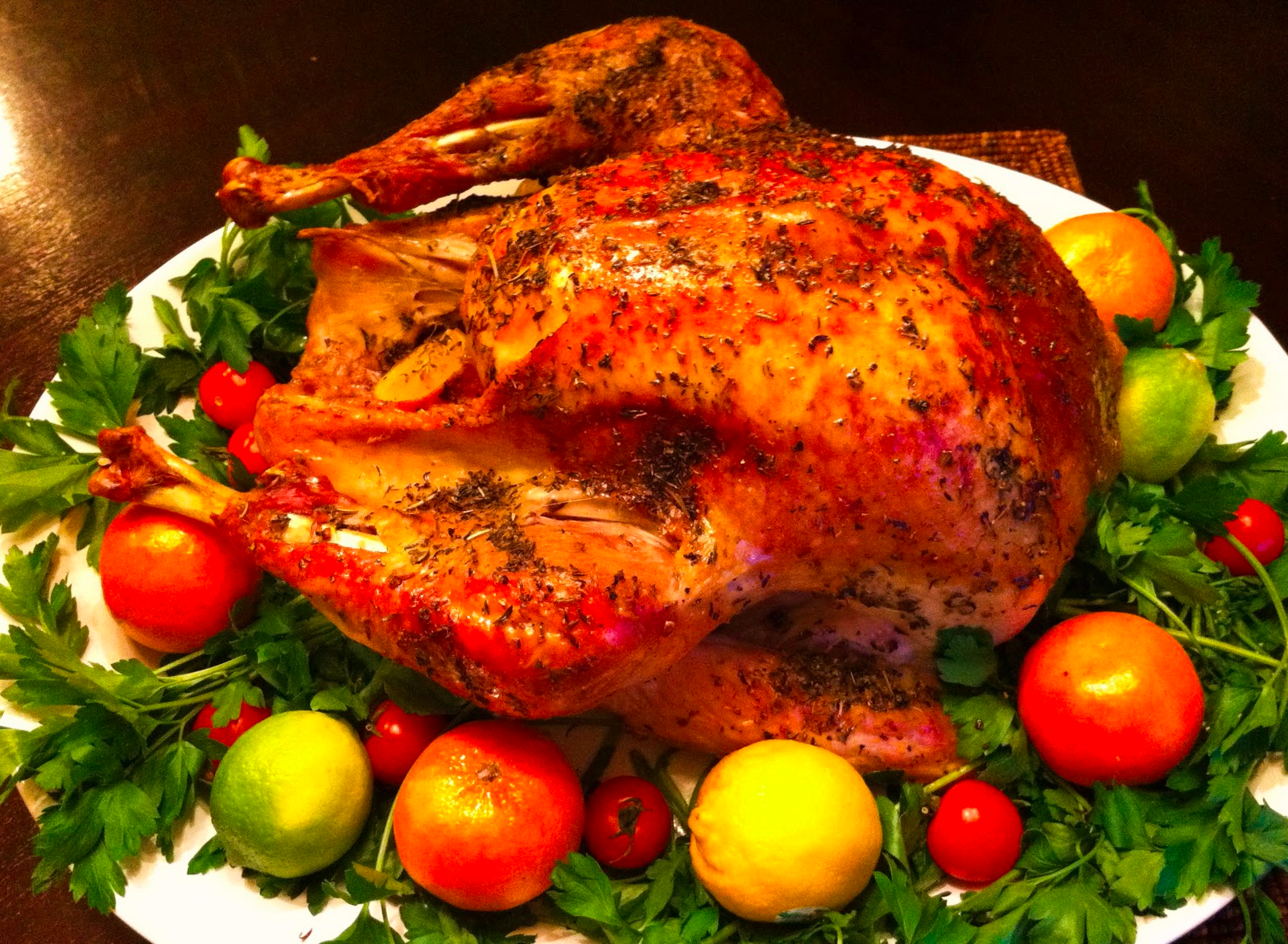 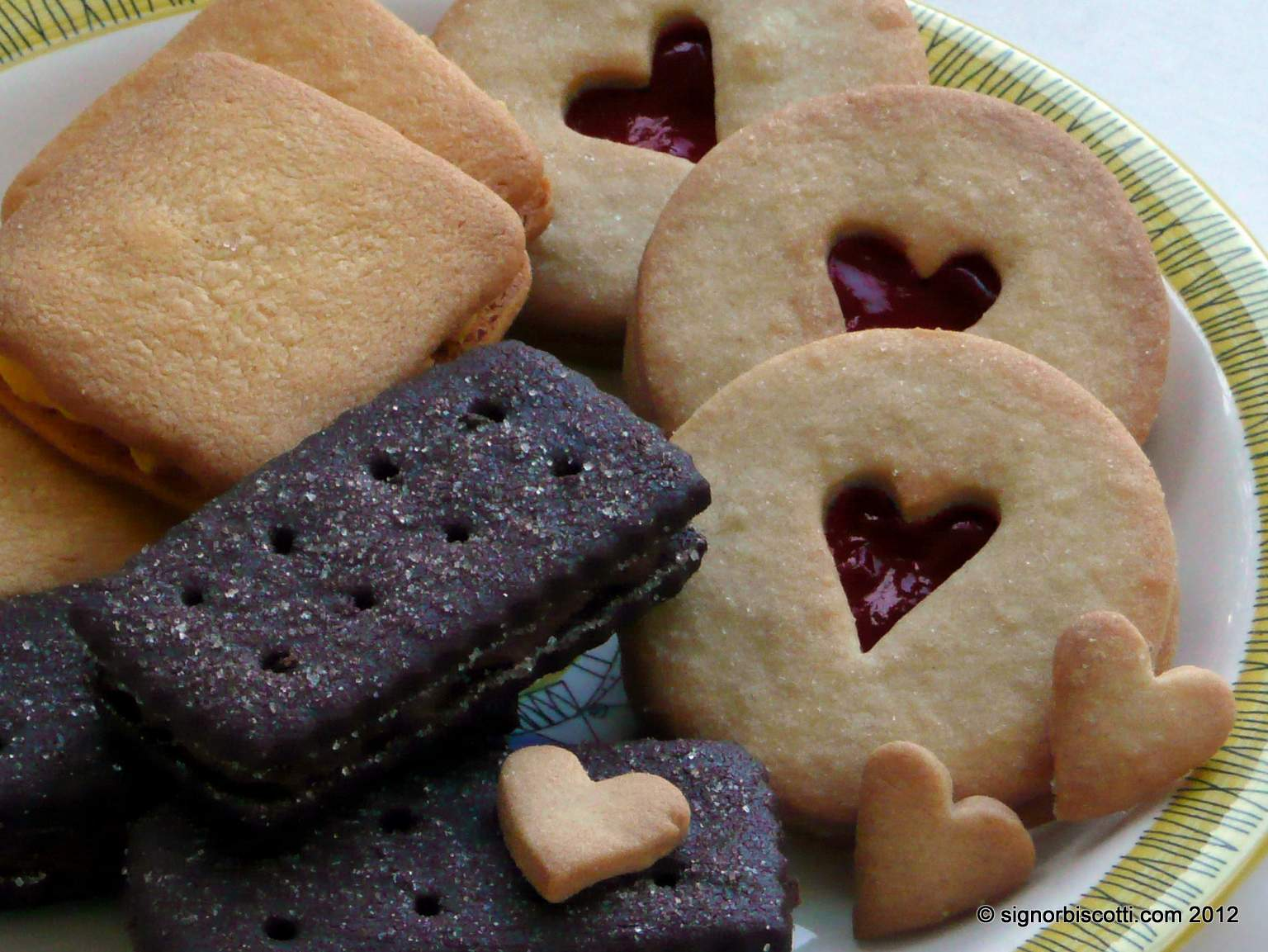 			________________________		_	______________________________			________________________		_	______________________________E. Les Pronoms:  Use the pronouns le, la, les, l’ to replace the underlined direct objects.Est-ce que tu aimes le poisson? Je ne ____ aime pas trop.Comment trouves-tu la pastèque ? Je ____ trouve très sucrée et très juteuse !Tu aides ta mère à préparer le diner ? Je _____ aide souvent, oui.Vous achetez souvent ces pêches ? Non, je ne _______ achète pas très souvent.Ton père fait la cuisine ? Oui, il ____ fait parfois.Tu laves les fruits avant de les manger ? Ça dépend, mais en général, je ____ lave.Tu vois ces cerises ? Je ____ vois, elles sont presque mûres.Tu prends ton petit-déjeuner tous les jours ? Non, quand je suis en retard, je ne ____ prends pas.